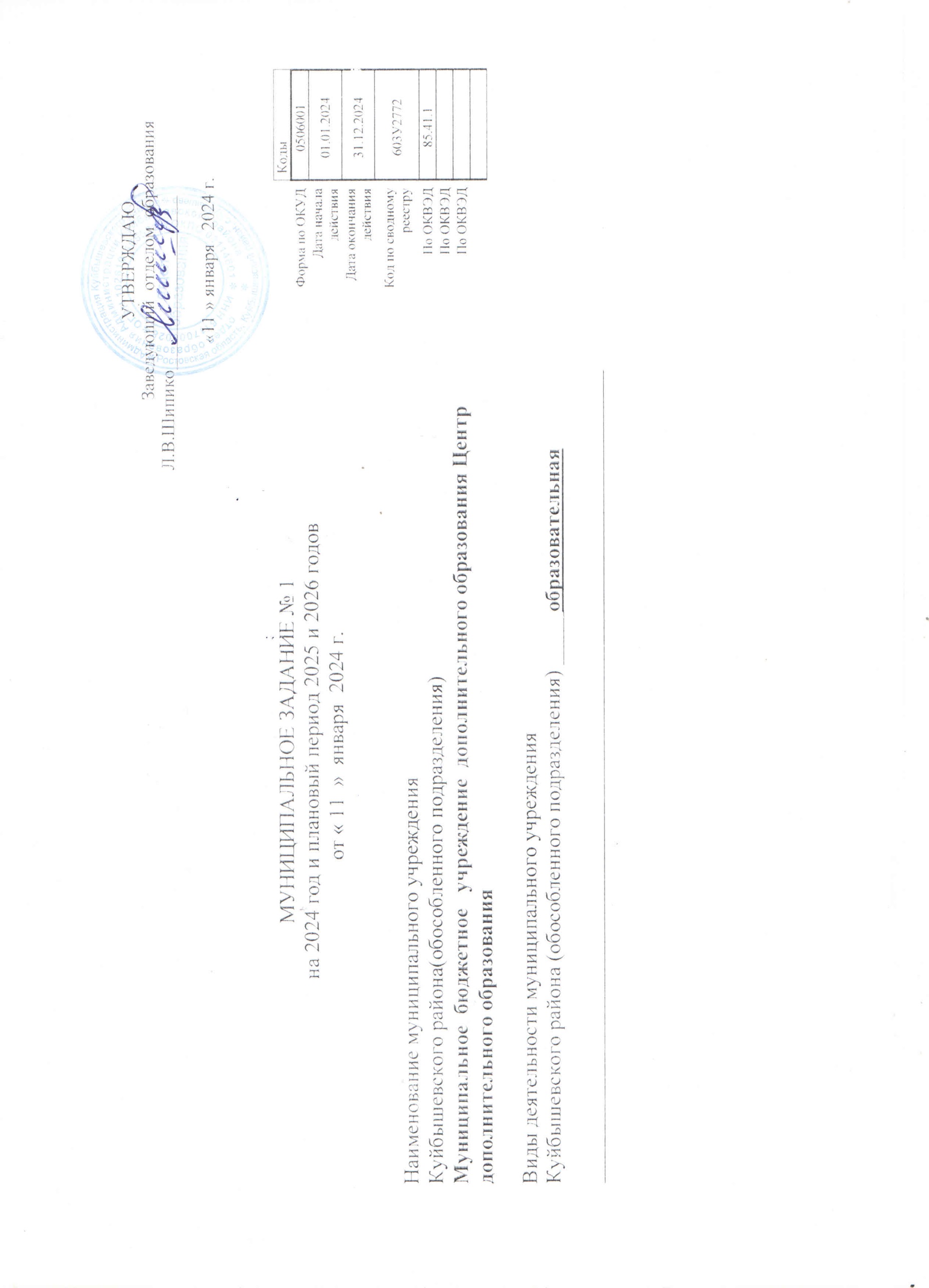 РАЗДЕЛ №1Наименование муниципальной услуги Реализация  дополнительных общеобразовательных программ2. Категории потребителей муниципальной услуги Физические лица3. Показатели, характеризующие объем и (или) качество муниципальной услуги3.1. Показатели, характеризующие качество муниципальной услуги 33.2. Показатели, характеризующие объем муниципальной услуги 4. Нормативные правовые акты, устанавливающие размер платы (цену, тариф) либо порядок ее (его) установления5. Порядок оказания муниципальной услуги5.1. Нормативные правовые акты, регулирующие порядок оказания муниципальной услуги постановление Администрации Куйбышевского района от 21.10.2015 № 414  « О порядке формирования муниципального задания на оказание муниципальных услуг (выполнение работ) в отношении муниципальных учреждений Куйбышевского района и финансовом обеспечения выполнения муниципального задания»   (постановление Администрации Куйбышевского района от 25.01.2018  №55  «О внесении изменений в постановление Администрации Куйбышевского района от 21.10.2015 №414»)(наименование, номер и дата нормативного правового акта)5.2. Порядок информирования потенциальных потребителей муниципальной услуги4. Нормативные правовые акты, устанавливающие размер платы (цену, тариф) либо порядок ее (его) установления5. Порядок оказания муниципальной услуги5.1. Нормативные правовые акты, регулирующие порядок оказания муниципальной услуги постановление Администрации Куйбышевского района от 21.10.2015 № 414  « О порядке формирования муниципального задания на оказание муниципальных услуг (выполнение работ) в отношении муниципальных учреждений Куйбышевского района и финансовом обеспечения выполнения муниципального задания»   (постановление Администрации Куйбышевского района от 25.01.2018  №55  «О внесении изменений в постановление Администрации Куйбышевского района от 21.10.2015 №414»)(наименование, номер и дата нормативного правового акта)5.2. Порядок информирования потенциальных потребителей муниципальной услугиЧАСТЬ 2. Прочие сведения о муниципальном задании91. Основания (условия и порядок) для досрочного прекращения выполнения муниципального задания:- Ликвидация организации;- Реорганизация организации;- Иные случаи, закрепленные в действующем законодательстве.2. Иная информация, необходимая для выполнения (контроля за выполнением) муниципального задания _нет.3. Порядок контроля за выполнением муниципального задания4. Требования к отчетности о выполнении муниципального задания: Предоставлять в отдел образования отчет о выполнении муниципального задания в соответствии с приложением №2 к Положению о формировании муниципального задания  на оказание муниципальных услуг (выполнение работ)  в отношении муниципальных учреждений Куйбышевского района и финансовом обеспечении выполнения муниципального задания, утвержденному Постановлением Администрации Куйбышевского района №414.4.1. Периодичность представления отчетов о выполнении муниципального задания:   1 раз в год4.2. Сроки представления отчетов о выполнении муниципального задания:  срок до 01.02.  4.3.  Иные требования к отчетности о выполнении муниципального задания  - нет.5. Иные показатели, связанные с выполнением муниципального задания  - нет.Уникальный номер реестровой записиПоказатель, характеризующий содержание муниципальной услуги (по справочникам)Показатель, характеризующий содержание муниципальной услуги (по справочникам)Показатель, характеризующий содержание муниципальной услуги (по справочникам)Показатель, характеризующий условия (формы) оказания муниципальной услуги(по справочникам)Показатель, характеризующий условия (формы) оказания муниципальной услуги(по справочникам)Показатель качества муниципальной услугиПоказатель качества муниципальной услугиПоказатель качества муниципальной услугиЗначение показателя качества муниципальной услугиЗначение показателя качества муниципальной услугиЗначение показателя качества муниципальной услугиДопустимые (возможные) отклонения от установленных показателей качества муниципальной услуги6Допустимые (возможные) отклонения от установленных показателей качества муниципальной услуги6Уникальный номер реестровой записиПоказатель, характеризующий содержание муниципальной услуги (по справочникам)Показатель, характеризующий содержание муниципальной услуги (по справочникам)Показатель, характеризующий содержание муниципальной услуги (по справочникам)Показатель, характеризующий условия (формы) оказания муниципальной услуги(по справочникам)Показатель, характеризующий условия (формы) оказания муниципальной услуги(по справочникам)_________________(наимено-ваниепоказа-теля)4Единица измерения Единица измерения 2024 год (очеред-нойфинансо-вый год)2025 год (1-й год плано-вого периода)2026год (2-й год плано-вого периода)Допустимые (возможные) отклонения от установленных показателей качества муниципальной услуги6Допустимые (возможные) отклонения от установленных показателей качества муниципальной услуги6Уникальный номер реестровой записи___________________(наимено-ваниепоказателя)4__________________(наименованиепоказателя)4Направленность(наименованиепоказателя)4__________________(наименованиепоказателя)4__________________(наименованиепоказателя)4_________________(наимено-ваниепоказа-теля)4Наиме-нование4Кодпо ОКЕИ52024 год (очеред-нойфинансо-вый год)2025 год (1-й год плано-вого периода)2026год (2-й год плано-вого периода)В процен-тахВ абсо-лют-ныхпоказа-телях1234567891011121314854100О.99.0.ББ52БР20000 Дети за исключением   детей с ограниченными возможностями здоровья (ОВЗ) и детей инвалидовНе указаноСоциально-гуманитарная Очная- Доля педагогических работников, имеющих высшее профессиональное образованиепроцент53970707010-854100О.99.0.ББ52БР20000 Дети за исключением   детей с ограниченными возможностями здоровья (ОВЗ) и детей инвалидовНе указаноСоциально-гуманитарная Очная- Доля детей, охваченных образовательными программами дополнительного образования детей, в общей численности детей обучающиеся в образовательных организациях района.процент539  34  34 3410- Доля воспитанников участвовавших в различных соревнованиях, смотрах, конкурсах.процент 539 47 47 4710- Сохранность контингента детей, получающих дополнительное образованиепроцент 539 90 90 9010804200О.99.0.ББ52АЖ72000 Дети за исключением   детей с ограниченными возможностями здоровья (ОВЗ) и детей инвалидовНе указанотехническая Очная- Доля педагогических работников, имеющих высшее профессиональное образованиепроцент53970707010-804200О.99.0.ББ52АЖ72000 Дети за исключением   детей с ограниченными возможностями здоровья (ОВЗ) и детей инвалидовНе указанотехническая Очная- Доля детей, охваченных образовательными программами дополнительного образования детей, в общей численности детей обучающиеся в образовательных организациях района.процент539  34  34 3410- Доля воспитанников участвовавших в различных соревнованиях, смотрах, конкурсах.процент 539 47 47 4710- Сохранность контингента детей, получающих дополнительное образованиепроцент 539 90 90 9010804200О.99.0.ББ52АЗ44000 Дети за исключением   детей с ограниченными возможностями здоровья (ОВЗ) и детей инвалидовНе указаноХудожественная Очная- Доля педагогических работников, имеющих высшее профессиональное образованиепроцент53970707010-804200О.99.0.ББ52АЗ44000 Дети за исключением   детей с ограниченными возможностями здоровья (ОВЗ) и детей инвалидовНе указаноХудожественная Очная- Доля детей, охваченных образовательными программами дополнительного образования детей, в общей численности детей обучающиеся в образовательных организациях района.процент539  34  34 3410- Доля воспитанников участвовавших в различных соревнованиях, смотрах, конкурсах.процент 539 47 47 4710- Сохранность контингента детей, получающих дополнительное образованиепроцент 539 90 90 9010804200О.99.0.ББ52А368000 Дети за исключением   детей с ограниченными возможностями здоровья (ОВЗ) и детей инвалидовНе указаноТуристко-краеведческаяОчная- Доля педагогических работников, имеющих высшее профессиональное образованиепроцент53970707010-804200О.99.0.ББ52А368000 Дети за исключением   детей с ограниченными возможностями здоровья (ОВЗ) и детей инвалидовНе указаноТуристко-краеведческаяОчная- Доля детей, охваченных образовательными программами дополнительного образования детей, в общей численности детей обучающиеся в образовательных организациях района.процент539  34  34 3410- Доля воспитанников участвовавших в различных соревнованиях, смотрах, конкурсах.процент 539 47 47 4710- Сохранность контингента детей, получающих дополнительное образованиепроцент 539 90 90 9010804200О.99.0.ББ52А320000 Дети за исключением   детей с ограниченными возможностями здоровья (ОВЗ) и детей инвалидовНе указаноФизкультурно-спортивная Очная- Доля педагогических работников, имеющих высшее профессиональное образованиепроцент53970707010-804200О.99.0.ББ52А320000 Дети за исключением   детей с ограниченными возможностями здоровья (ОВЗ) и детей инвалидовНе указаноФизкультурно-спортивная Очная- Доля детей, охваченных образовательными программами дополнительного образования детей, в общей численности детей обучающиеся в образовательных организациях района.процент539  34  34 3410- Доля воспитанников участвовавших в различных соревнованиях, смотрах, конкурсах.процент 539 47 47 4710- Сохранность контингента детей, получающих дополнительное образованиепроцент 539 90 90 9010Уникаль-ныйномерреестро-войзаписиПоказатель, характеризующий содержание муниципальной услугиПоказатель, характеризующий содержание муниципальной услугиПоказатель, характеризующий содержание муниципальной услугиПоказатель, характеризую-щий условия (формы) оказания муниципальной услугиПоказатель, характеризую-щий условия (формы) оказания муниципальной услугиПоказатель объема муниципальной услугиПоказатель объема муниципальной услугиПоказатель объема муниципальной услугиЗначение показателя объема муниципальной услугиЗначение показателя объема муниципальной услугиЗначение показателя объема муниципальной услугиРазмер платы (цена, тариф)7Размер платы (цена, тариф)7Размер платы (цена, тариф)7Допустимые (возможные) отклонения от установленных показателей объема муниципаль-ной услуги6Допустимые (возможные) отклонения от установленных показателей объема муниципаль-ной услуги6Уникаль-ныйномерреестро-войзаписиПоказатель, характеризующий содержание муниципальной услугиПоказатель, характеризующий содержание муниципальной услугиПоказатель, характеризующий содержание муниципальной услугиПоказатель, характеризую-щий условия (формы) оказания муниципальной услугиПоказатель, характеризую-щий условия (формы) оказания муниципальной услуги_________(наиме-нованиепоказа-теля)4Единица измерения Единица измерения 2024 год (оче-ред-нойфинан-совый год)2025 год (1-й год плано-вогопериода)2026год (2-й год плано-вогопериода)2024 год (очеред-нойфинан-совый год)2025 год (1-й год плано-вогопериода)2026год (2-й год плано-вогопериода)Допустимые (возможные) отклонения от установленных показателей объема муниципаль-ной услуги6Допустимые (возможные) отклонения от установленных показателей объема муниципаль-ной услуги6Уникаль-ныйномерреестро-войзаписи________(наиме-нованиепоказа-теля)4_______(наиме-нованиепоказа-теля)4_______(наиме-нованиепоказа-теля)4_______(наиме-нованиепоказа-теля)4_______(наиме-нованиепоказа-теля)4_________(наиме-нованиепоказа-теля)4Наиме-нова-ние4Кодпо ОКЕИ5В про-цен-тахВ абсо-лютныхпоказа-телях1234567891011121314151617854100О.99.0.ББ52БР20000 Дети за исключением   детей с ограниченными возможностями здоровья (ОВЗ) и детей инвалидовНе указаноСоциально-гуманитарнаяОчная -количествочеловеко-часовчеловеко-час539147081470814708---10-854100О.99.0.ББ52БР20000 Дети за исключением   детей с ограниченными возможностями здоровья (ОВЗ) и детей инвалидовНе указаноТехническаяОчнаяколичествочеловеко-часовчеловеко-час539158271582715827---10804200О.99.0.ББ52АЗ44000 Дети за исключением   детей с ограниченными возможностями здоровья (ОВЗ) и детей инвалидовНе указанохудожественная Очнаяколичествочеловеко-часовчеловеко-час53957504575045750410804200О.99.0.ББ52А368000 Дети за исключением   детей с ограниченными возможностями здоровья (ОВЗ) и детей инвалидовНе указанотуристко-краеведческаяОчнаяколичествочеловеко-часовчеловеко-час53965036503650310804200О.99.0.ББ52А320000Дети за исключением   детей с ограниченными возможностями здоровья (ОВЗ) и детей инвалидовНе указанофизкультурно-спортивнаяОчнаяколичествочеловеко-часовчеловеко-час53918791879187910Нормативный правовой актНормативный правовой актНормативный правовой актНормативный правовой актНормативный правовой актВидПринявший органДатаНомерНаименование12345-----Способ информированияСостав размещаемой информацииЧастота обновления информации123Размещение информации на сайте образовательной организацииВ соответствии с требованиями действующего законодательстваПо мере обновления информации Информационные стенды в образовательной организацииНормативно-правовые документы, регламентирующие организацию учебно-воспитательного процесса в образовательной организацииПо мере обновления информацииНормативный правовой актНормативный правовой актНормативный правовой актНормативный правовой актНормативный правовой актВидПринявший органДатаНомерНаименование12345-----Способ информированияСостав размещаемой информацииЧастота обновления информации123Размещение информации на сайте образовательной организацииВ соответствии с требованиями действующего законодательстваПо мере обновления информации Информационные стенды в образовательной организацииНормативно-правовые документы, регламентирующие организацию учебно-воспитательного процесса в образовательной организацииПо мере обновления информацииФормы контроляПериодичностьОрганы местного самоуправления, отраслевые (функциональные) органы, 
осуществляющие контроль за выполнением муниципального задания123Плановые проверки1 раз в 2 года Контрольно-ревизионный сектор Администрации Куйбышевского районаОтчет о выполнении муниципального задания  1 раз  в годОтдел образования Администрации Куйбышевского района